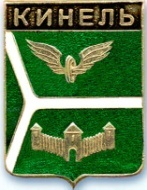 ДУМА ГОРОДСКОГО ОКРУГА КИНЕЛЬСАМАРСКОЙ ОБЛАСТИ446430, г. Кинель ул.Мира, 42а                                         тел. 2-19-60, 2-18-80« 30 »  ноября 2017г.	  					                              №  312Р Е Ш Е Н И ЕОб обращении депутатов Думы городского округа Кинель Самарской области в Самарскую Губернскую Думу по вопросу установления сроков уплаты налога на имущество физических лиц  в отношении объектов налогообложения, включенных в перечень, определяемый в соответствии с пунктом 7 статьи 378.2 и в отношении объектов налогообложения, предусмотренных абзацем вторым пункта 10 статьи 378.2 Налогового Кодекса Российской Федерации, а также в отношении объектов налогообложения, кадастровая стоимость каждого из которых превышает 300 миллионов рублей  В соответствии с Федеральным законом от 06.10.2003 г №131-ФЗ «Об общих принципах организации местного самоуправления в Российской Федерации», руководствуясь Уставом городского округа Кинель Самарской области, Дума городского округа Кинель Самарской областиРЕШИЛА: Принять обращение депутатов Думы городского округа Кинель Самарской области в Самарскую Губернскую Думу по вопросу установления сроков уплаты налога на имущество физических лиц  в отношении объектов налогообложения, включенных в перечень, определяемый в соответствии с пунктом 7 статьи 378.2 и в отношении объектов налогообложения, предусмотренных абзацем вторым пункта 10 статьи 378.2 Налогового Кодекса Российской Федерации, а также в отношении объектов налогообложения, кадастровая стоимость каждого из которых превышает 300 миллионов рублей» (Приложение).Поручить  председателю Думы городского округа Кинель Самарской области Петрову А.М. направить настоящее обращение в Самарскую Губернскую Думу (Сазонов В.Ф.)  и в представительные органы  муниципальных образований Самарской области с просьбой поддержать данное обращение.Опубликовать настоящее решение путем размещения на официальном сайте администрации городского округа Кинель Самарской области в информационно-телекоммуникационной сети «Интернет» (кинельгород.рф) в подразделе «Официальное опубликование» раздела «Информация». Председатель Думы городскогоокруга Кинель Самарской области				      А.М.ПетровОбращение депутатов Думы городского округа Кинель Самарской области в Самарскую Губернскую Думу по вопросу установления сроков уплаты налога на имущество физических лиц  в отношении объектов налогообложения, включенных в перечень, определяемый в соответствии с пунктом 7 статьи 378.2 и в отношении объектов налогообложения, предусмотренных абзацем вторым пункта 10 статьи 378.2 Налогового Кодекса Российской Федерации, а также в отношении объектов налогообложения, кадастровая стоимость каждого из которых превышает 300 миллионов рублейПредседателю Думы городского округа Кинель Самарской области и Главе городского округа Кинель Самарской области поступили обращения  коллектива предпринимателей и жителей городского округа Кинель  Самарской области от 07.11.2017 года. Обращения содержат просьбу, о снижении налоговой нагрузки по налогу на имущество с физических лиц - владельцев зданий и помещений, используемых как административно-деловые центры (далее - АДЦ). Причиной обращения явилось получение в октябре-ноябре 2017 года указанными лицами налоговых уведомлений с расчетом налога на имущество за 2016 год  исходя из кадастровой стоимости и налоговой ставки 1,2%. Так как увеличение суммы налога на имущество физических лиц - собственников АДЦ за 2016 год относительно 2015 года составило  8-12 раз, а налоговые уведомления получены менее чем за месяц до наступления срока уплаты, у собственников АДЦ отсутствует финансовая возможность уплатить налог в установленный срок.Сравнение сумм налога  на имущество физических лицОбъективной причиной увеличения налога на имущество является введение особенностей определения налогооблагаемой базы по АДЦ в соответствии со статьей 378.2  Налогового кодекса Российской  Федерации  и установление максимальной налоговой ставки по ним 2%. На территории Самарской области органами местного самоуправления предусмотрен поэтапный переход к максимальной ставке (2015г-0,9%; 2016г -1,2%; 2017г -1,5%, 2018г – 1,8%, 2019г - 2%). Перечни объектов недвижимости, соответствующих требованиям статьи 378.2 Налогового кодекса Российской Федерации   ежегодно (далее - Перечень), начиная с 2015 года, утверждаются приказами министерства имущественных отношений Самарской области. Перечень на 2015 год  объектов расположенных на территории городского округа Кинель не содержал.  Перечень на 2016 год содержит 500 объектов, расположенных на территории городского округа Кинель, из которых 201 объект принадлежит физическим лицам.  Перечень  на 2017 год  содержит 665 объектов,  проект Перечня на 2018год содержит  821 объект.В отдельных случаях присутствует и субъективная причина завышения суммы налога на имущество  необоснованное завышение кадастровой стоимости, а именно ее установление выше уровня рыночных цен.  В таких случаях возможна оптимизация  налоговой нагрузки  через пересмотр  кадастровой стоимости путем обращения собственников в комиссию по рассмотрению споров о результатах кадастровой стоимости при Управлении Росреестра Самарской области или в судебные органы. При этом   процедура пересмотра кадастровой стоимости требует времени и финансовых средств.В Налоговом кодексе Российской Федерации установлен единый срок для оплаты налога на имущество физических лиц ежегодно до 1 декабря, как для собственников жилых домов, жилых помещений облагаемых по ставке 0,3%,  прочих, например зданий и помещений используемых для производственных целей, облагаемых по ставке 0,5%, так и для АДЦ облагаемых по ставкам от 0,9 до 2%. Сумма налога на имущество по АДЦ существенно превышает сумму налога по другим объектам, а следовательно целесообразно установить не менее 3-х сроков уплаты налога на имущество по АДЦ. Налоговым кодексом Российской Федерации не предусмотрено сроков формирования и направления налоговым органом налоговых уведомлений, в результате налоговые уведомления за 2016 год получены налогоплательщиками физическими лицами только в  октябре-ноябре 2017 года, т.е. менее чем за 1 месяц до наступления срока уплаты.Считаем, что  статью 409 Налогового кодекса Российской Федерации  необходимо дополнить пунктами предусматривающими:- не менее 3 сроков уплаты налога на имущество отношении объектов налогообложения, включенных в перечень, определяемый в соответствии с пунктом 7 статьи 378.2 и в отношении объектов налогообложения, предусмотренных абзацем вторым пункта 10 статьи 378.2 Налогового Кодекса Российской Федерации, а также в отношении объектов налогообложения, кадастровая стоимость каждого из которых превышает 300 миллионов рублей»,- срок направления налоговым органом  налогового уведомления в адрес налогоплательщика, не позднее 2 месяцев  до наступления  первого срока уплаты.Данные дополнения позволят  равномерно распределить налоговую нагрузку для налогоплательщика в течение налогового периода и обеспечить равномерное формирование доходной части местных бюджетов. Учитывая изложенное ходатайствуем  перед Самарской Губернской Думой  о выходе с законодательной инициативой перед Государственной Думой о внесении дополнений в  статью 409  Главы 32 Налогового кодекса Российской Федерации.Приложениек решению Думы городского округаКинель Самарской областиот  « 30 » ноября 2017 г.  № 312ОбъектСумма налога, руб. Сумма налога, руб. Сумма налога, руб. Сумма налога, руб. Сумма налога, руб. Рост суммы налога в 2016году относительно 2015годаОбъект2015год по общему режиму  по ставке 0,5% с применением понижающего K-0,22016год с результате включения объекта в Перечень по ставке 1,2%2017год с результате включения объекта в Перечень по ставке 1,5%2018год с результате включения объекта в Перечень по ставке 1,8%2019год с результате включения объекта в Перечень по ставке 2,0%Рост суммы налога в 2016году относительно 2015года1 5 10961 31376 64191 969102 18812,021 69817 26021 57525 89028 76710,2 3 14 608175 294219 117262 940292 15612,0 4 14 415127 902159 878191 853213 1708,9 5 29 510354 118442 647531 177590 19612,0640 213317 801397 251476 701529 6687,97 51 536425 903532 379638 854709 8388,3